ЧЕРКАСЬКА МІСЬКА РАДА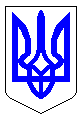 ЧЕРКАСЬКА МІСЬКА РАДАВИКОНАВЧИЙ КОМІТЕТРІШЕННЯВід 11.07.2023 № 790Про місцеву комісію з питань евакуації Черкаської міськоїтериторіальної громади Відповідно до підпункту 7 пункту «а» частини першої статті 361,  підпункту 2 пункту «б» частини першої статті 38 Закону України «Про місцеве самоврядування в Україні», пункту 10 частини другої статті 19 Кодексу цивільного захисту України, Порядку проведення евакуації у разі загрози виникнення або виникнення надзвичайних ситуацій, затвердженого постановою Кабінету Міністрів України від 30.10.2013 № 841 (із змінами), наказу Міністерства внутрішніх справ України від 10.07.2017 № 579 «Про затвердження Методики планування заходів з евакуації», наказу Міністерства України з питань надзвичайних ситуацій від 07.09.2004 № 44 «Про затвердження Методичних рекомендацій щодо планування і порядку проведення евакуації населення» (із змінами), враховуючи кадрові зміни, пропозиції самостійних структурних підрозділів Черкаської міської ради, Черкаського районного управління поліції Головного управління Національної поліції в Черкаській області (вих. № 1635-01-26 від 26.08.2022), Черкаського об’єднаного міського територіального центру комплектування та соціальної підтримки           (вих. № 932-01-26 від 28.04.2023),  управління патрульної поліції в  Черкаській області департаменту патрульної поліції (вих. № 1296-01-21 від 16.05.2023), виконавчий комітет Черкаської міської радиВИРІШИВ:1. Затвердити Положення про місцеву комісію з питань евакуації Черкаської міської територіальної громади згідно з додатком 1.2. Затвердити персональний склад місцевої комісії з питань евакуації Черкаської міської територіальної громади згідно з додатком 2.3. Визнати  такими,  що  втратили  чинність, рішення  виконавчого  комітету                         Черкаської  міської  ради  від  02.02.2021 №  72  «Про  внесення  змін  до  рішення виконавчого    комітету    від   06.03.2018   №  149  «Про  місцеву  комісію   з   питань   евакуації»,   від   06.03.2018   №  149      «Про   місцеву   комісію   з   питань евакуації».4. Контроль за виконанням рішення покласти на заступника міського голови з питань діяльності виконавчих органів ради Беззубенка В. А.Міський голова							        Анатолій БОНДАРЕНКО 				    Додаток 1 ЗАТВЕРДЖЕНОрішення виконавчого комітетувід ____________ №_________Положенняпро місцеву комісію з питань евакуації Черкаської міської територіальної громадиМісцева комісія з питань евакуації Черкаської міської територіальної громади (далі – Комісія) є органом з евакуації, який здійснює планування, організацію та проведення заходів щодо організованого вивезення (виведення) населення із зон можливого впливу наслідків надзвичайної ситуації або надзвичайної ситуації і розміщення його у безпечних районах, у разі виникнення безпосередньої загрози життю та заподіяння шкоди здоров’ю населення, а також заходів з евакуації матеріальних і культурних цінностей, якщо виникає загроза їх пошкодження або знищення.  Комісія  утворюється  рішенням  виконавчого  комітету Черкаської міської ради.        Комісія підпорядковується міському голові.        Контроль за роботою Комісії здійснює орган, який приймає рішення про проведення евакуації.	2. Комісії підпорядковуються комісії  з питань евакуації об’єктів  господарювання1, збірні пункти евакуації2 (далі – Органи з евакуації) для організації і проведення евакуації.       Час на розгортання і підготовку до роботи Комісії,  Органів з евакуації не повинен перевищувати чотирьох годин з моменту отримання рішення про проведення евакуації.       3. Комісія у своїй діяльності керується Конституцією України, Кодексом цивільного захисту України, законами України, указами та розпорядженнями Президента України, постановами Верховної Ради України, постановами та розпорядженнями Кабінету Міністрів України, наказами Міністерства внутрішніх справ України, наказами Державної служби України з надзвичайних ситуацій, рішеннями виконавчого комітету Черкаської міської ради, розпорядженнями міського голови, іншими нормативно-правовими актами з питань цивільного захисту та цим Положенням.	4. Основними завданнями Комісії є:− розроблення Плану проведення заходів з евакуації населення, матеріальних і культурних цінностей у разі загрози виникнення або виникнення надзвичайних ситуацій Черкаської міської територіальної громади;− планування, організація та проведення   евакуації   населення, матеріальних і культурних цінностей у разі загрози виникнення або виникнення надзвичайних ситуацій у мирний та воєнний час;− організація приймання і розміщення евакуйованого населення, яке  прибуває з  інших  областей,  міст, об’єктів,  та матеріальних і культурних цінностей; − здійснення контролю за утворенням Органів з евакуації на території Черкаської міської територіальної громади;− здійснення контролю за плануванням, підготовкою і проведенням заходів з евакуації Органів з евакуації;− підготовка підпорядкованих Органів з евакуації до виконання завдань за призначенням; − підготовка населення до проведення заходів з евакуації;− організація оповіщення населення (також у формі, доступній для осіб з порушеннями зору, слуху) про загрозу виникнення або виникнення надзвичайних ситуацій; − організація інформаційного забезпечення; − визначення зон можливих надзвичайних ситуацій;− прогнозування можливих наслідків у разі виникнення надзвичайних ситуацій і потреби у проведенні евакуації населення та матеріальних і культурних цінностей;− організація проведення евакуації населення та матеріальних і культурних цінностей; − залучення до виконання заходів з евакуації заходів  сил  і  засобів 
спеціалізованих служб цивільного захисту та координація їх дій; − контроль за підготовкою та розподілом усіх видів транспортних засобів для забезпечення евакуаційних перевезень;− визначення місць для посадки (висадки) населення і маршрутів руху евакуйованого населення транспортними засобами та пішки; − взаємодія з іншими органами управління і силами цивільного захисту щодо організації та проведення заходів з евакуації;− здійснення інших функцій, які пов’язані з покладеними на Комісію завданнями.5. Комісія має право: − отримувати від місцевих органів влади і суб’єктів господарювання всіх форм власності і підпорядкування інформацію, документи та матеріали, необхідні для планування та організації заходів з евакуації; − перевіряти стан готовності Органів з евакуації, сил і засобів територіальних спеціалізованих служб місцевого рівня Черкаської міської територіальної громади та керувати їх діями для проведення заходів з евакуації; − залучати до проведення заходів з евакуації органи управління, сили і засоби суб’єктів господарювання (підприємств, установ і організацій) незалежно від форм власності;− доводити, в межах повноважень, начальникам територіальних спеціалізованих служб місцевого рівня Черкаської міської територіальної громади, керівникам підприємств, установ, організацій (незалежно від форм власності і підпорядкування) завдання з виконання заходів з евакуації; − заслуховувати    керівників    Органів з евакуації,  начальників територіальних спеціалізованих служб місцевого рівня Черкаської міської територіальної громади, керівників суб’єктів господарювання про виконання завдань щодо забезпечення та проведення заходів з евакуації; − відпрацьовувати та подавати міському голові пропозиції щодо матеріально-технічного та інших видів забезпечення заходів з евакуації;− приймати рішення, в межах повноважень,  під час проведення заходів з евакуації у разі загрози виникнення або виникнення надзвичайної ситуації.        6. Організація роботи комісії з питань евакуації.         Комісія організовує свою роботу згідно з річним планом роботи, який затверджується її головою.        Засідання Комісії проводиться залежно від обстановки, яка склалася, але не рідше одного разу на пів року.         Комісія проводить засідання з питань планування, підготовки, проведення евакуації населення, матеріальних і культурних цінностей.         Головує на засіданні голова Комісії, а за його відсутності або за його дорученням – заступник голови Комісії.        Рішення Комісії приймаються колегіально більш як двома третинами складу комісії. Член Комісії, який не підтримує рішення, пропозиції та рекомендації, прийняті на засіданні Комісії, викладає у письмовій формі свою думку, яка додається до протоколу засідання. У разі рівного розподілу голосів вирішальним є голос головуючого на засіданні.        Рішення Комісії оформлюються протоколом, який підписує голова та секретар комісії.         Рішення Комісії є обов’язковими для виконання виконавчими органами  Черкаської міської ради, суб’єктами господарювання, розташованими на території Черкаської міської територіальної громади.        Контроль за виконанням рішень Комісії покладається на секретаря Комісії.        Комісія в процесі виконання покладених на неї завдань взаємодіє з  структурними підрозділами Черкаської міської ради, а також суб’єктами господарювання.7. Комісію очолює голова Комісії, який одночасно є заступником міського голови з питань діяльності виконавчих органів Черкаської міської ради.        До складу Комісії входять: − голова комісії; − заступник голови комісії; − секретар комісії;− групи забезпечення заходів з евакуації: група зв’язку, оповіщення та інформаційного забезпечення;група обліку евакуйованого населення, матеріальних і культурних цінностей;група транспортного забезпечення;група інженерного забезпечення;група охорони громадського порядку, організації безпеки дорожнього руху та забезпечення взаємодії з органами військового командування;група медичного забезпечення;група матеріально-технічного забезпечення;група організації розміщення евакуйованого населення у безпечному районі.Групи забезпечення заходів з евакуації формуються у складі начальника групи і фахівців.        Основними завданнями груп забезпечення заходів з евакуації є:− розроблення розділу  Плану проведення заходів з евакуації населення, матеріальних і культурних цінностей у разі загрози виникнення або виникнення надзвичайних ситуацій Черкаської міської територіальної громади за  своїми  напрямками  і  щорічне його коригування станом на 1 січня поточного року;− визначення сил   і   засобів,   необхідних  для  забезпечення заходів з евакуації  за  своїми  напрямками  та   подача   заявок на поповнення  недостатньої  кількості  матеріальних і технічних   засобів;− організація забезпечення  заходів з евакуації і розміщення 
населення у безпечних районах;− узагальнення даних   щодо   кількості населення, яке підлягає евакуації, та переліку   майна,   яке  підлягає вивезенню, в безпечні райони;− підготовка донесень відповідно до вимог Табелю термінових та строкових донесень з питань цивільного захисту.        Персональний склад Комісії* затверджуються рішенням виконавчого комітету Черкаської міської ради.Функціональні обов’язки членів Комісії розробляються та затверджуються головою Комісії. Функціональні обов’язки голови Комісії затверджуються міським головою.        У невідкладних випадках для оперативного вирішення завдань та управління евакуацією у складі Комісії утворюються оперативні групи, які  розпочинають роботу з моменту прийняття рішення про проведення евакуації. Склад оперативної групи визначається рішенням Комісії.        8. Члени Комісії на період проведення заходів з евакуації забезпечуються спеціальним одягом та іншими засобами індивідуального захисту, якщо цього потребують обставини.         За членами Комісії на час виконання завдань зберігається заробітна плата за основним місцем роботи.1 На об’єктах господарювання, що потрапляють у зони можливих надзвичайних ситуацій, з чисельністю працюючого персоналу менш як 50 осіб, комісії з питань евакуації не утворюються, а призначається особа, що виконує функції зазначеної комісії.2 Збірні пункти евакуації призначені для збору і реєстрації населення, яке евакуюється, та організації його вивезення (виведення) у безпечні райони і розміщуються поблизу залізничних станцій, річкових портів, маршрутів евакуації, а також на міських площах, у відкритих безпечних місцях або безпечних приміщеннях.*У разі змін  у складі комісії, затвердженої рішенням виконавчого комітету, обов’язки члена такої комісії виконує  посадова особа, яка його заміщує у встановленому порядку. Про участь у роботі комісії ця особа повідомляється секретарем комісії про що ставить свій підпис на примірнику рішення. Зміни до прийнятого рішення у таких випадках не вносяться. Начальник управління цивільного захисту                             Юрій ПАНЧЕНКО                                                                                                                                                        Додаток 2 __Персональний склад місцевої комісії з питань евакуації Черкаської міської територіальної громади Час на розгортання і підготовку до роботи місцевої комісії з питань евакуації Черкаської міської територіальної громади не повинен перевищувати чотирьох годин з моменту отримання рішення про проведення евакуації.Начальник управління цивільного захисту		                                                                                Юрій ПАНЧЕНКО№ з/пПосада в складі КомісіїПрізвище, ім’я,        по батьковіПосада 1.Голова Комісії Беззубенко Віктор Анатолійовичзаступник міського голови з питань діяльності виконавчих органів ради2.Заступник голови КомісіїЗахарченко Олександр Борисовичначальник відділу планування заходів цивільного захисту та оповіщення населення управління цивільного захисту Черкаської міської ради                                                                  3.Секретар КомісіїАндрущенко Тетяна Юліївназаступник начальника відділу планування заходів цивільного захисту та оповіщення населення управління цивільного захисту Черкаської міської ради  4.Групи забезпечення заходів з евакуаціїГрупи забезпечення заходів з евакуаціїГрупи забезпечення заходів з евакуації4.1група зв’язку, оповіщення та інформаційного забезпеченнягрупа зв’язку, оповіщення та інформаційного забезпеченнягрупа зв’язку, оповіщення та інформаційного забезпечення4.1.1начальник групиПічугіна Світлана Вікторівнаголовний спеціаліст відділу інформаційного забезпечення управління інформаційної політики Черкаської міської ради4.1.2фахівець групиКуций Володимир Миколайовичзавідувач сектору з питань охорони праці департаменту освіти та гуманітарної політики Черкаської міської ради4.1.3фахівець групиОрел Ігор Миколайовичінженер електрозв’язку дільниці мережі доступу № 323/1 акціонерного товариства «Укртелеком» (за згодою)4.2група обліку евакуйованого населення, матеріальних і культурних цінностейгрупа обліку евакуйованого населення, матеріальних і культурних цінностейгрупа обліку евакуйованого населення, матеріальних і культурних цінностей4.2.1начальник групиВолошин Ігор Володимировичзаступник директора департаменту «Центр надання адміністративних послуг» Черкаської міської ради4.2.2фахівець групиБульша Маргарита Василівнаголовний спеціаліст відділу сприяння ОСББ управління житлово-комунального господарства департаменту житлово-комунального комплексу Черкаської міської ради4.2.3фахівець групиЄпік Раїса Василівназаступник начальника управління – начальник відділу забудови управління планування та архітектури департаменту архітектури та містобудування Черкаської міської ради4.2.4фахівець групиОсипенко Наталія Сергіївназавідувач сектору охорони культурної спадщини департаменту архітектури та містобудування Черкаської міської ради                 4.3група транспортного забезпеченнягрупа транспортного забезпеченнягрупа транспортного забезпечення4.3.1начальник групиМоскаленко Віталій Сергійовичначальник управління транспорту департаменту дорожньо-транспортної  інфраструктури та екології Черкаської міської ради4.3.2фахівець групиФедоренко Олександр Миколайовичголовний спеціаліст управління транспорту департаменту дорожньо-транспортної  інфраструктури та екології Черкаської міської ради4.4група інженерного забезпеченнягрупа інженерного забезпеченнягрупа інженерного забезпечення4.4.1начальник групиНаумчук Андрій Миколайовичзаступник директора департаменту – начальник управління житлово-комунального господарства  департаменту житлово-комунального комплексу Черкаської міської ради4.4.2фахівець групиЗагородній Андрій Сергійовичзаступник начальника управління державного                                                                        архітектурно-будівельного контролю Черкаської міської ради4.5група охорони громадського порядку, організації безпеки дорожнього руху та забезпечення взаємодії з органами військового командуваннягрупа охорони громадського порядку, організації безпеки дорожнього руху та забезпечення взаємодії з органами військового командуваннягрупа охорони громадського порядку, організації безпеки дорожнього руху та забезпечення взаємодії з органами військового командування4.5.1начальник групиЧіпець Олександр Івановичзаступник начальника Черкаського районного управління поліції Головного управління Національної поліції в Черкаській області з превентивної діяльності (за згодою)4.5.2фахівець групиХовайба Віталій Васильовичстарший інспектор відділу безпеки дорожнього руху управління патрульної поліції в  Черкаській області департаменту патрульної поліції (за згодою)4.5.3фахівець групиБереговенко Євгеній Сергійовичзаступник начальника Черкаського об’єднаного міського                                                                 територіального центру комплектування та соціальної підтримки – начальник мобілізаційного відділення (за згодою)4.6група медичного забезпеченнягрупа медичного забезпеченнягрупа медичного забезпечення4.6.1начальник групиМайборода Любов Володимирівнаголовний спеціаліст - лікар відділу контролю медичної допомоги матерям та дітям департаменту охорони здоров’я та медичних послуг Черкаської міської ради4.6.2фахівець групиБондаренко Юрій Георгійовичлікар з гігієни праці відділу епідеміологічного нагляду (спостереження) та профілактики неінфекційних захворювань Державної установи «Черкаський обласний центр контролю та профілактики хвороб Міністерства охорони здоров’я України» (за згодою)4.7група матеріально-технічного забезпеченнягрупа матеріально-технічного забезпеченнягрупа матеріально-технічного забезпечення4.7.1начальник групиСлабко Людмила Василівнаголовний спеціаліст відділу супроводу оформлення майнових прав та приватизації житла управління власністю департаменту економіки та розвитку Черкаської міської ради4.7.2фахівець групиЗавалій Лілія Павлівнаголовний спеціаліст відділу стратегічного розвитку управління економічного розвитку департаменту економіки та розвитку Черкаської міської ради4.8група організації розміщення евакуйованого населення у безпечному районігрупа організації розміщення евакуйованого населення у безпечному районігрупа організації розміщення евакуйованого населення у безпечному районі4.8.1начальник групиМельнишина Олена Антонівнаначальник відділу житлового обліку департаменту житлово-комунального комплексу Черкаської міської ради4.8.2фахівець групиГлущенко Володимир Олександровичзаступник начальника відділу житлового обліку департаменту житлово-комунального комплексу Черкаської міської ради